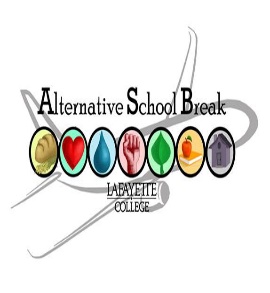 2016-2017 ApplicationThe Alternative School Break Club’s mission is to empower the Lafayette College community to create positive change and foster passion for civic engagement through alternative break experiences.  We hope to provide breaks consisting of strong direct service, education and reflection.  We find the most successful trips have a diversity of participants, as it creates opportunities for rich dialog among the team.  Our participants are selected anonymously; therefore, the application is separated into two parts.  Below is FORM 1.  Please email asbclub@lafayette.edu with Form 1 and Form 2 attached with the subject line:  Last Name, First Name, ASB Application.  Include Form 1 and Form 2 as either Word or PDF attachments, saved as:  Last Name, First Name, Form 1 and Last Name, First Name, Form 2.   Do not include your name on Form 2.  Applications are due no later than 11:59pm on Friday, September 23rd.FORM 1  Name (official, as it appears on Driver’s License/Passport):					I would like to be considered for financial aid (type an “x” next to the appropriate answer):
*Note:  by marking yes, you give permission to the ASB Advisor to access information about your financial need.  For more information, see the next page and/or contact Amber Zuber at zubera@lafayette.edu.	Yes: ____	No: ____PLEASE KEEP THE FOLLOWING PAGE FOR YOUR REFERENCERequired Materials & Meeting CommitmentsUpon acceptance to an ASB trip, you will be required to submit copies of the following documents: Driver’s License or State Issued-Photo ID and/or passport.Health Insurance CardImportant DatesYou will be notified about your application status by October 2, 2016.The first General Meeting will be held on Sunday, October 2, 2016 (times TBA). Attendance is mandatory.  You will meet your team and learn your destination at this meeting.October 12, 2016:  Your 1st deposit of $75 and all paperwork is due at noon November 11, 2016:  Your 2nd deposit of $75 is due at noon April 10, 2017:  Last deadline for all fundraising April 24, 2016:  Your FINAL payment is due at noonIf you are placed on an Interim Trip, there is a mandatory meeting on December 12, 2016 at noonIf you are placed on a Spring Break Trip, there is a mandatory meeting on March 8, 2017 at noonSCHOLARSHIPS AND FINANCESIt is our goal as an organization to make ASB trips financially accessible to all Lafayette students.  Our priority is to help ASB members by subsidizing overall trip fees, offering numerous fundraising opportunities during the spring and fall semesters, and offering several ASB scholarships for each trip.Fundraising:  ASB organizes many club-wide fundraisers during the fall and spring semesters, such as cookie dough sales, salsa sales, and Gertrude Hawk candy bar sales.  Additionally, each team is required to hold two fundraisers during the academic year (ex. St. Patrick’s Day t-shirt sales, Finals Week Coffee sales, etc.).  If an individual fundraises $100 through club fundraisers, our very generous anonymous donor will match that amount, meaning that the individual will have fundraised $200.  Several ASB participants meet the $100 match each year.  All participants, including Interim trip members, may fundraise until April 10, 2016.Scholarships:  We offer scholarships that will cover 25%-75% of each trip cost.  There is no additional application for a scholarship.  On Form 1 of this application, there is a space where you can indicate whether you would like to be considered for a scholarship.  After applications are reviewed and teams are assembled, we will cross-reference the members of each team with the names of applicants who indicated interest in financial aid and award scholarships based on demonstrated need (ex. applicants with “high” need will be given preference over those with “low” need).   You will receive a separate email by October 2, 2016 notifying you if you have been awarded a scholarship.